Konfederace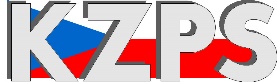 zaměstnavatelských a podnikatelských svazů ČR    Sekretariát:	    	 Václavské náměstí 21		tel.: 222 324 985                   	 110 00 Praha 1			fax: 224 109 374		         e-mail: kzps@kzps.cz SCÉNÁŘEútlumu využití uhlí pro účely výroby elektřiny a tepla v ČR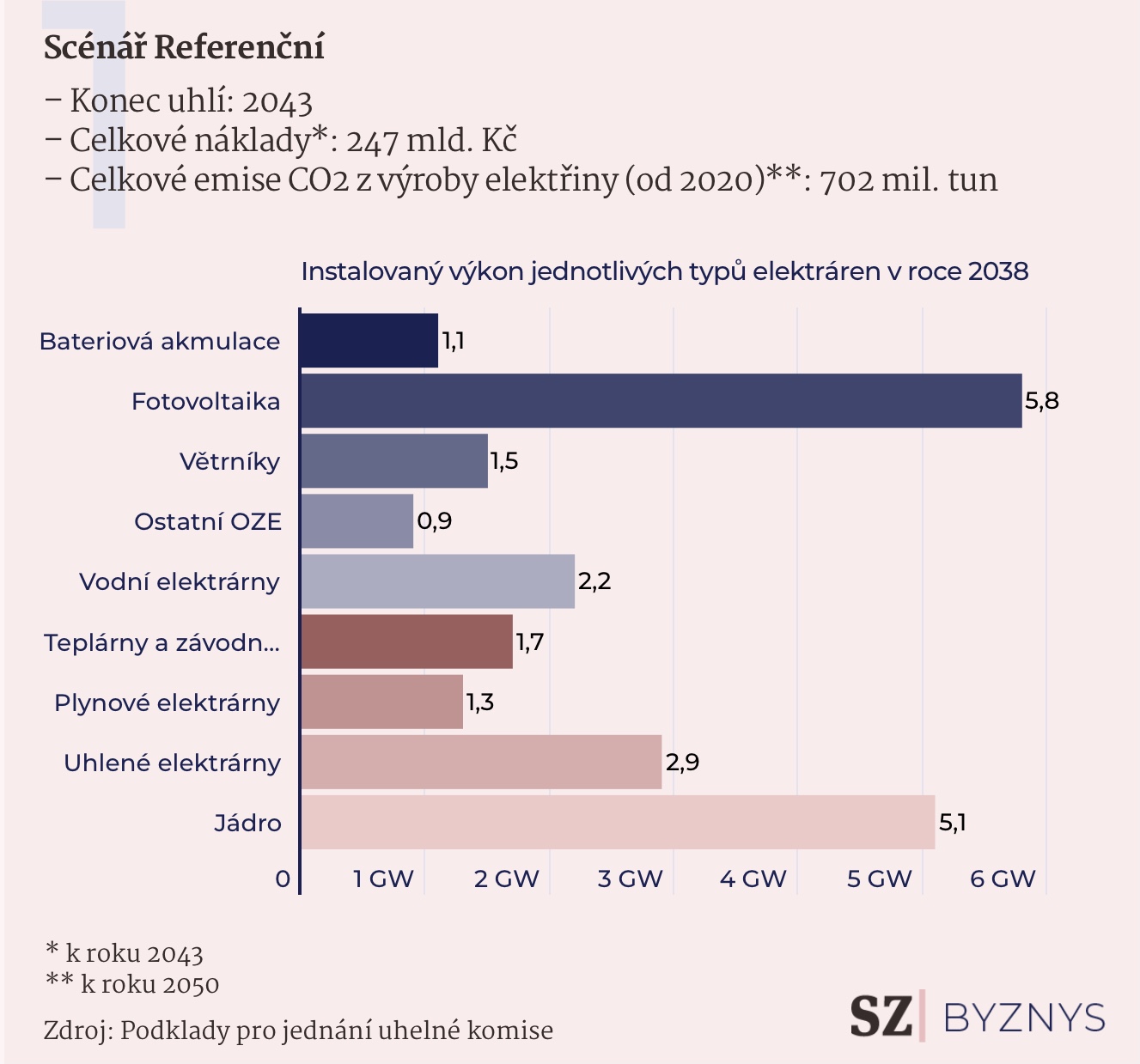 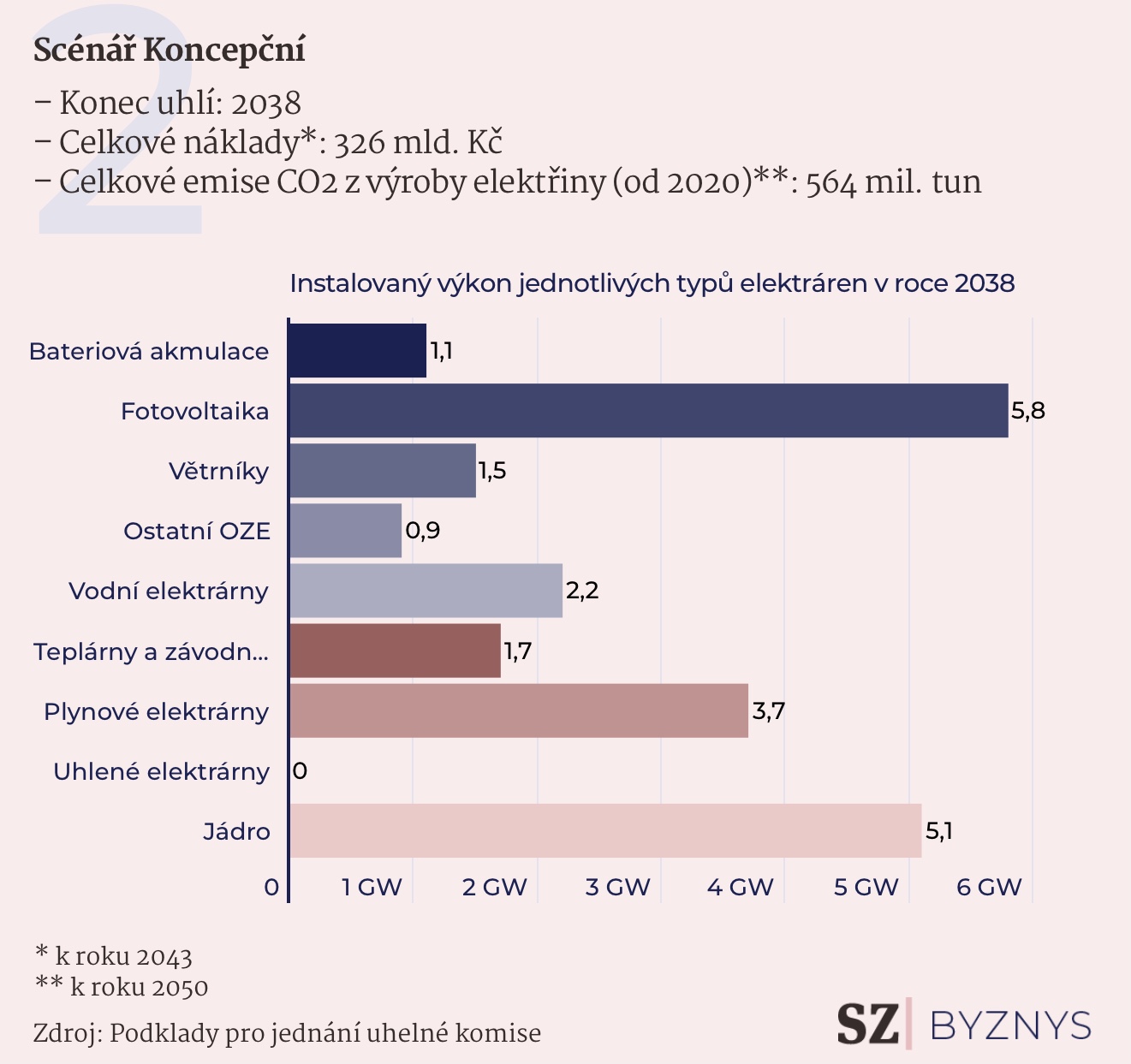 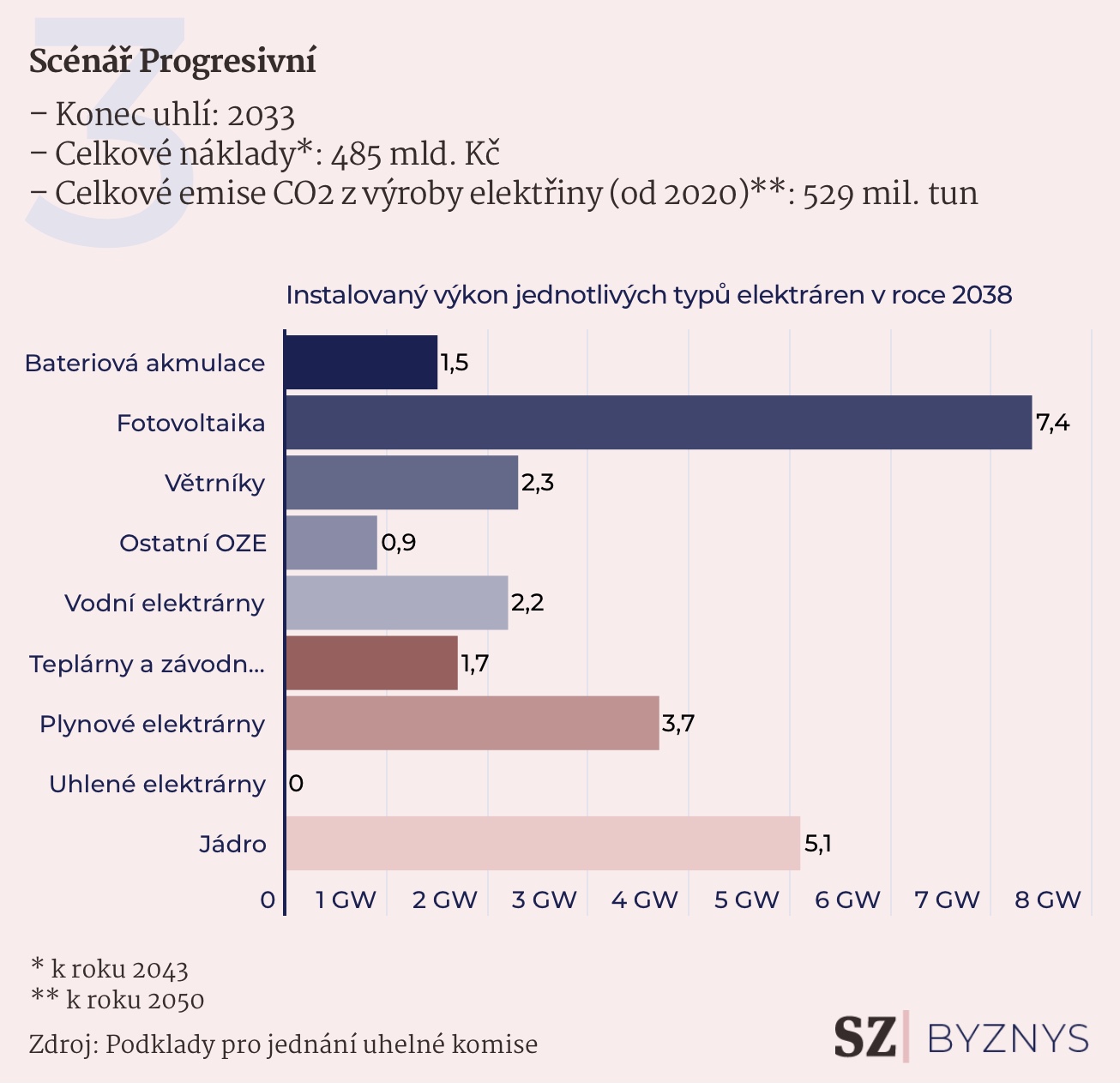 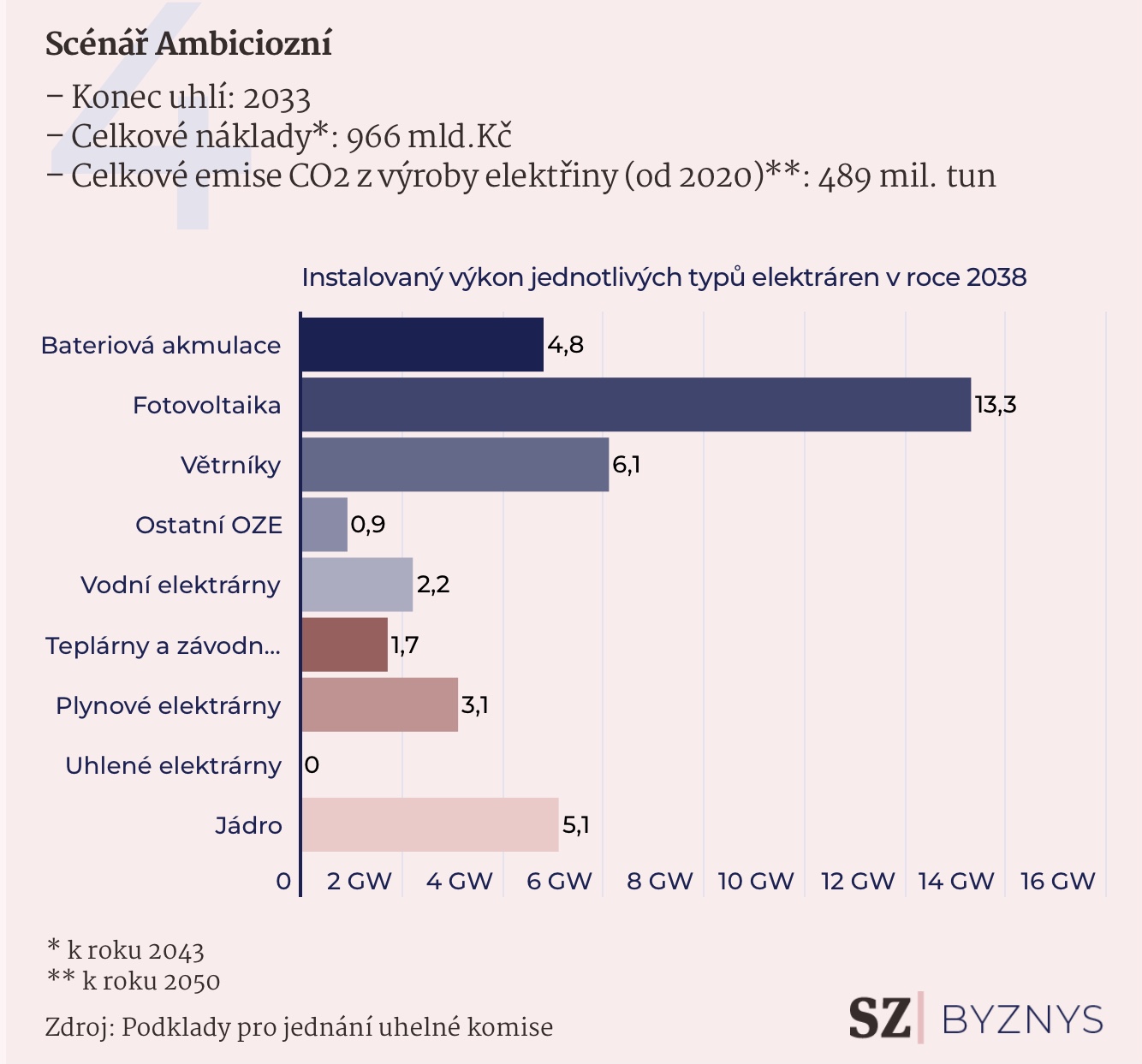 